Образовательная кинезиология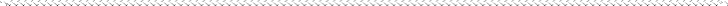 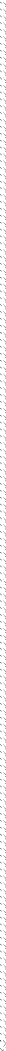 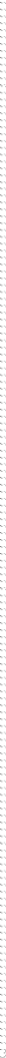 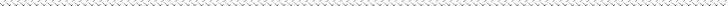 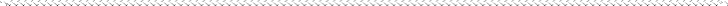 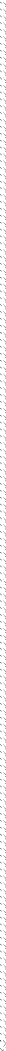 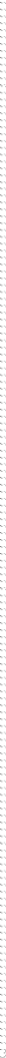 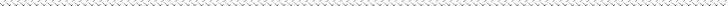 Образовательная кинезиология – система повышения возможностей детей, независимо от возраста, путём вытягивания потенций, заключённых в теле.Гимнастика мозга состоит из простых и доставляющих удовольствие движений и упражнений, которые используются в отношении детей, чтобы повысить навык целостного развития мозга. Эти упражнения облегчают все виды обучения и особенно эффективны для оптимизации интеллектуальных процессов и повышения умственной работоспособности. Упражнения улучшают мыслительную деятельность, синхронизируют работу полушарий, способствуют запоминанию, повышают устойчивость внимания, помогают восстановлению речевых функций, облегчают процессы чтения и письма.Под влиянием кинезиологических тренировок, в организме происходят положительные структурные изменения. Сила, равновесие, подвижность, пластичность нервных процессов осуществляется на более высоком уровне. Совершенствуется регулирующая и координирующая роль нервной системы. Гимнастика мозга позволяет выявить скрытые способности человека и расширить границы возможности деятельности его мозга. Особенно актуально применение кинезиологических упражнений у детей с проблемами в развитии.Образовательная кинезиология рекомендуется для каждого, кто желает улучшить качество и содержание своей жизни и получить удовольствие от движений.Цели кинезиологических занятий: Развитие межполушарной специализации. Развитие межполушарного взаимодействия. Развитие комиссур (межполушарных связей).  Синхронизация работы полушарий. Развитие мелкой моторики.  Развитие способностей. Развитие памяти, внимания. Развитие речи. Развитие мышления. Устранение дислексии и дисграфии.